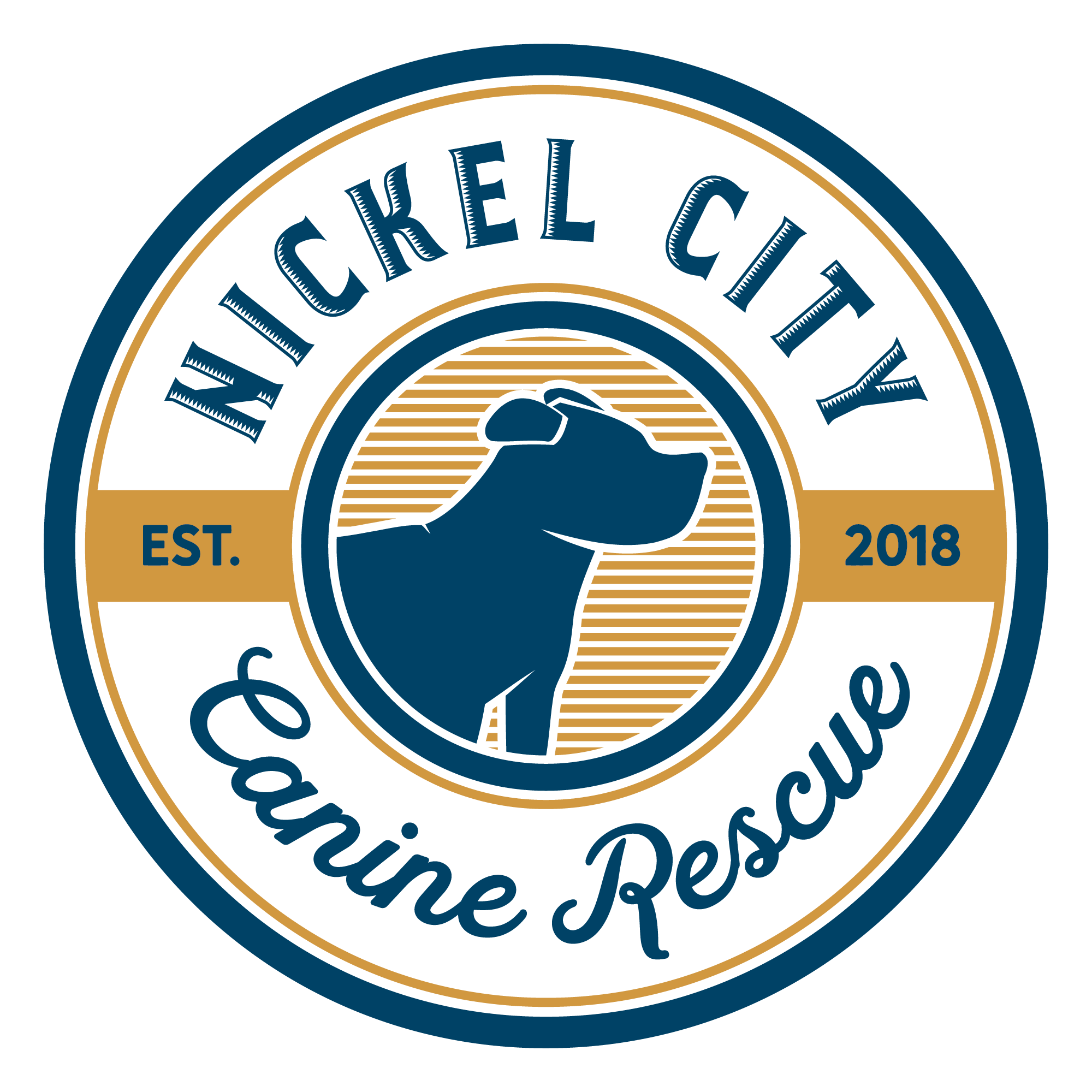 Nickel City Canine RescueHow To Adopt Cheat Sheet Getting on a dog’s listBe sure to check Facebook and the website often! Dogs are added when our volunteers send bios and when we have the time to post. There is not necessarily any rhyme or reason. Facebook tends to be updated before the website. Message the Facebook page or send an email immediately once you see the bio of a dog you’re interested in Please list the name on your application, dog you’re interested, and say that you’re already pre-approveWe limit each adopter to being on 3 dogs lists at a timeWe go by the time stamps on Facebook messages and emails to keep things fairCommenting on a photo will not get you on their list. You must message or email!We do not take names until their bio is posted in the “meet our adoptable dogs” Facebook album or the website. We do not accept names based on preview posts. It can be competitive depending on the dog and time of year. Please don’t get discouraged, the right fit will be out there! Transports typically come every 2-3 weeks Puppies are on a mandatory 10 day health hold upon arrival and adults on a 5 day health hold before they can start meet and greetsOnce you’re on a list We take up to 5 names per dog The foster will go through the list in the order in which we receive namesWe do not disclose the order of interested applicants on the dog’s listYou may be on a list and not hear from the foster right away if the dog is still on the health hold or if there are people ahead of youIf the foster reaches your name, they will call, text, or email to set up a meet and greetIf you have pets the meet and greet will need to be at your home, if you don’t have other pets it may be at a mutual locationYou have 24 hrs to decide if you would like to adopt after the meet and greet Questions about dogs The dogs bio will include as much information as the foster provides If you’re interested in knowing more about the dog, when the foster calls to set up a meet and greet they will be able to answer any questions you may have